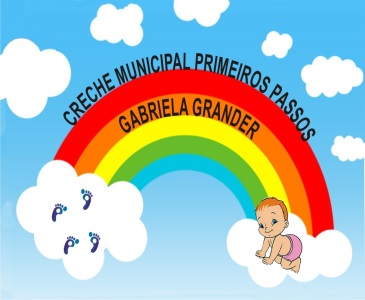 Nome da Experiência: Aprendendo sobre os Campos de Experiência de acordo com a BNCC.(Base Nacional Comum Curricular)Direito de aprendizagem: Conviver, brincar, participar, explorar, expressar e conhecer-se.Campo de Experiência:  O eu, o outro, o nós.Objetivos: Abordar os campos de experiência;Explanar sobre os objetivos de cada campo de experiência separadamente;Estreitar os laços entre a família e a instituição;Proporcionar aos pais maior entendimento sobre os campos de experiência trabalhados dentro da instituição;Descrição da experiência:       A Base Nacional Comum Curricular (BNCC) estabele 5 campos de experiência para a Educação Infantil, são eles:O eu, o outro e o nós.Corpo, gestos e movimentos.Traços, sons, cores e formas.Escuta, fala, pensamento e imaginação.Espaço, tempo, quantidades, relações e transformações.Esses campos de experiência trazem os objetivos de aprendizagem que devem guiar o trabalho docente, dessa forma traremos um campo de experiência de cada vez, abordando seus objetivos e algumas experiências que propomos e desenvolvemos dentro de cada campo em sala de aula. Campo de Experiência: O eu, o outro, o nós.       Quando desenvolvemos experiências dentro deste campo, buscamos a construção da identidade das crianças, das relações iterpessoais, respeito próprio e coletivo, do respeito às diferenças, pois é na interação com os pares e com adultos que as crianças vão constituindo um modo próprio de agir, sentir e pensar e vão descobrindo que existem outros modos de vida, pessoas diferentes, com outros pontos de vista. Conforme vivem suas primeiras experiências sociais (na família, na instituição escolar, na coletividade), as crianças constroem percepções e questionamentos sobre si e sobre os outros, diferenciando-se e, simultaneamente, identificando- se como seres individuais e sociais. Ao mesmo tempo que participam de relações sociais e de cuidados pessoais, as crianças constroem sua autonomia e senso de autocuidado, de reciprocidade e de interdependência com o meio, aceitando  e convivendo bem em sociedade com as diferenças e sabendo interagir em grupo.Algumas experiências que desenvolvemos dentro deste campo:Momento de identificação e reconhecimento de si, dos membros da família e dos colegas através de fotos (do nascimento até a idade escolar atual – maternal III) e roda de conversa;Convivemos, interagimos e brincamos com crianças da mesma idade, de outras idades, com professores e demais adultos, estabelecendo relações cotidianas afetivas e cooperativas;Brincamos de faz de conta, em brincadeiras livres, assumindo diferentes papeis, criando cenários que permitem significar e ressignificar o mundo social e cultural;Trabalhamos e estimulamos hábitos de higiene;Experiências relacionadas à autonomia em pequenas tarefas, como se alimentar, lavar as mãos e vestir/despir a própria roupa. Rodas de conversa e histórias para incentivar as crianças a verbalizar os seus sentimentos e resolver conflitos de maneira pacífica com o auxílio de um adulto, quando necessário.Estimulamos o compartilhar de brinquedos entre os alunos;Contamos histórias cujas narrativas são diversas da realidade em que ela está inserida;Promovemos atividades artísticas como desenhos, pinturas e colagens.Entre outras.Referência:SANTANA, Lucas. Campos de Experiência na prática: como trabalhar “o eu, o outro e o nós” na Educação Infantil. Revista Nova Escola. 2019Disponível em: www.novaescola.org.br 